Supplementary MaterialforAltered connectivity of the right anterior insula drives the pain connectome signature in chronic knee osteoarthritisWilliam J. Cottam, Sarina J. Iwabuchi, Marianne M. Drabek, Diane Reckziegel, Dorothee P. AuerfMRI Quality AssuranceA two-step image quality assurance procedure was followed in this study. Firstly, an in-house script was run on raw data following guidelines recommended by Friedman and Glover [1]. This script creates several outputs per image including: graphs of frequency spectra and mean time series, measures of signal-to-noise and signal-fluctuation-to-noise ratio among others. Importantly for this dataset, although this other data was calculated, frequency spectra was the clearest indicator of poor data quality at this first stage. Examples of good and bad outputs are included in supplementary figure 1. Secondly, after preprocessing via FSL Feat, images were once again checked for image artefacts and for large amounts of relative motion (as calculated by the MCFLIRT tool – part of the FSL toolbox)[2]. We excluded subjects who displayed total relative motion scores above 1mm.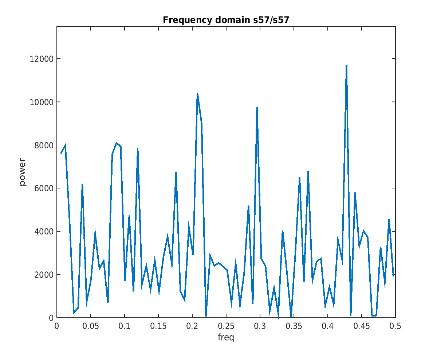 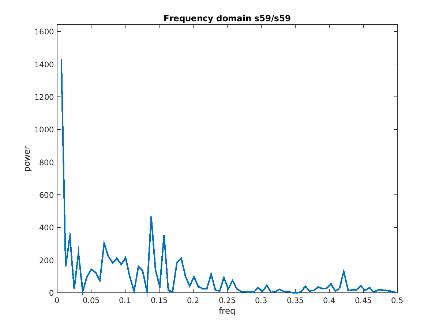 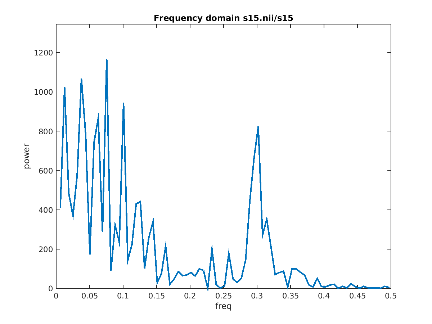 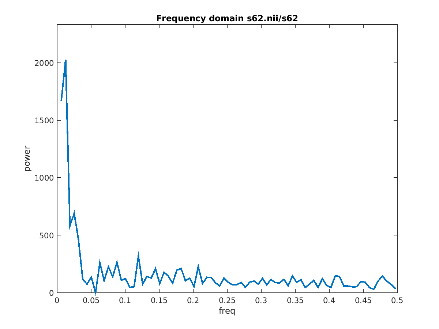 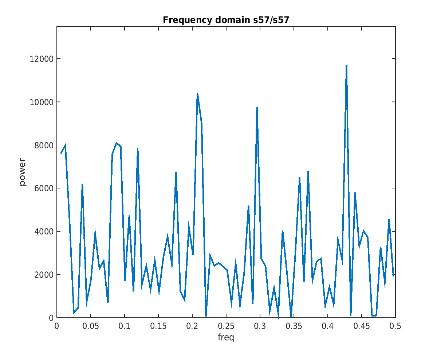 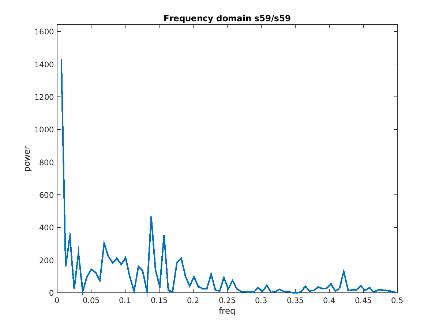 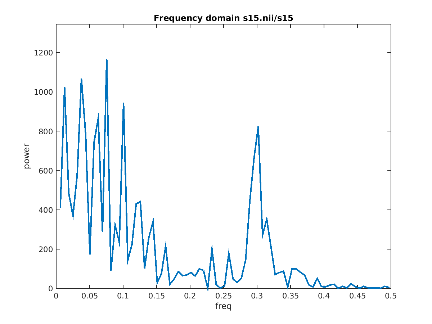 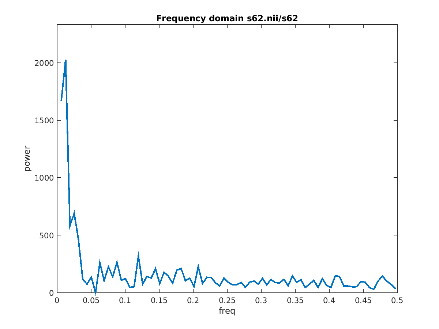 Supplementary Figure 2. Brain maps depicting the default mode, salience and central executive networks resulting from group independent component analysis. Images are shown in radiographic format (right hemisphere is on the left) and thresholded at Z=>3.0 for visualisation.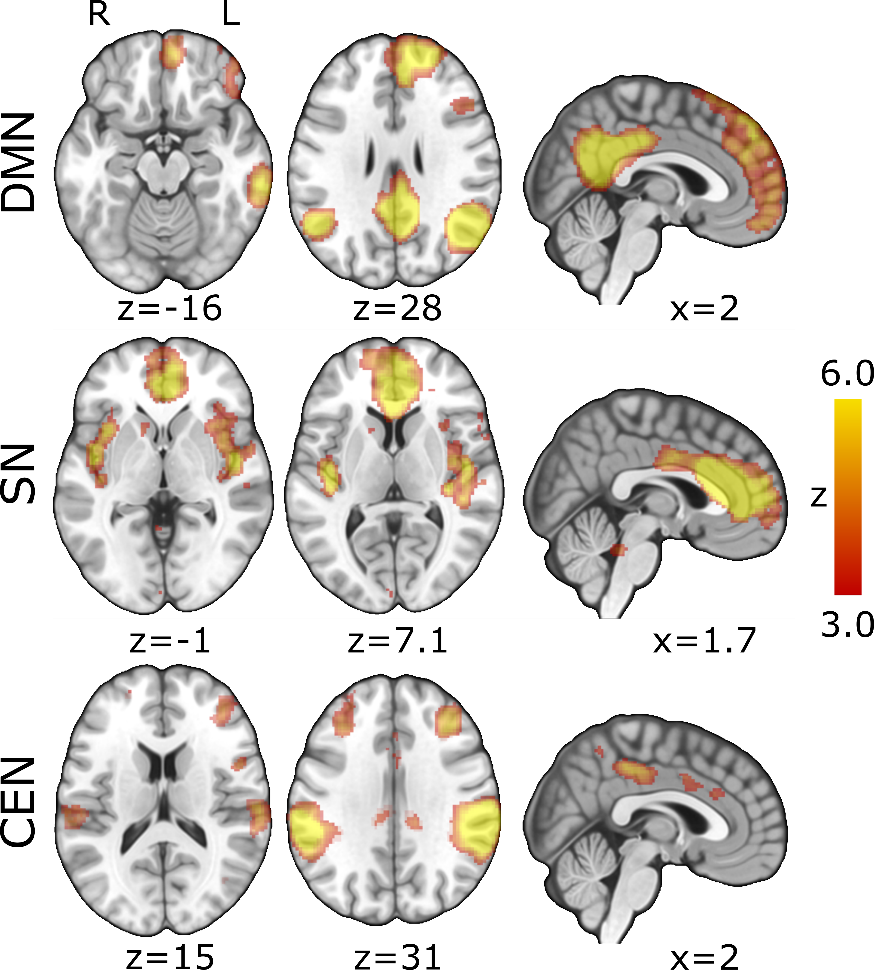 Supplementary Figure 3. A bar graph displaying the group means (+SEM) of calculated dynamic functional connectivity over sliding windows starting from sizes of 20 TR’s (40 seconds) up to 50 TR’s (100 seconds). Key: dFC – dynamic functional connectivity, STDev – standard deviation, OA – osteoarthritis patients, HC – healthy controls, DMN – default mode network, SN – salience network, CEN – central executive network.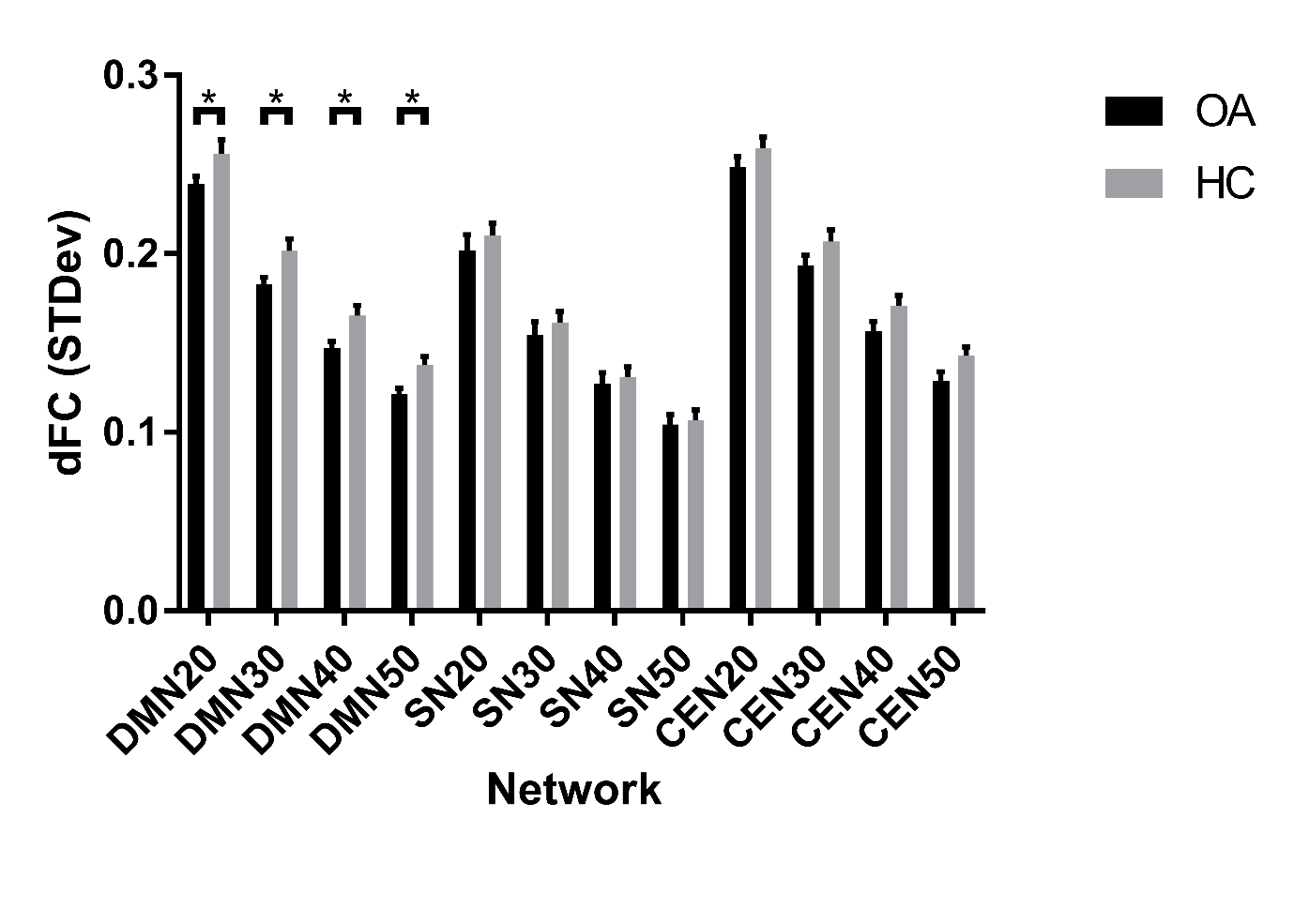 Supplementary figure 4. Graphical visualisation of mean (+SEM) group values for calculated seed-to-seed Granger Causality coefficients. Key: OA – osteoarthritis patients, HC – healthy controls, rAI – right anterior insula, PCC – posterior cingulate cortex, lDLPFC – left dorsolateral prefrontal cortex.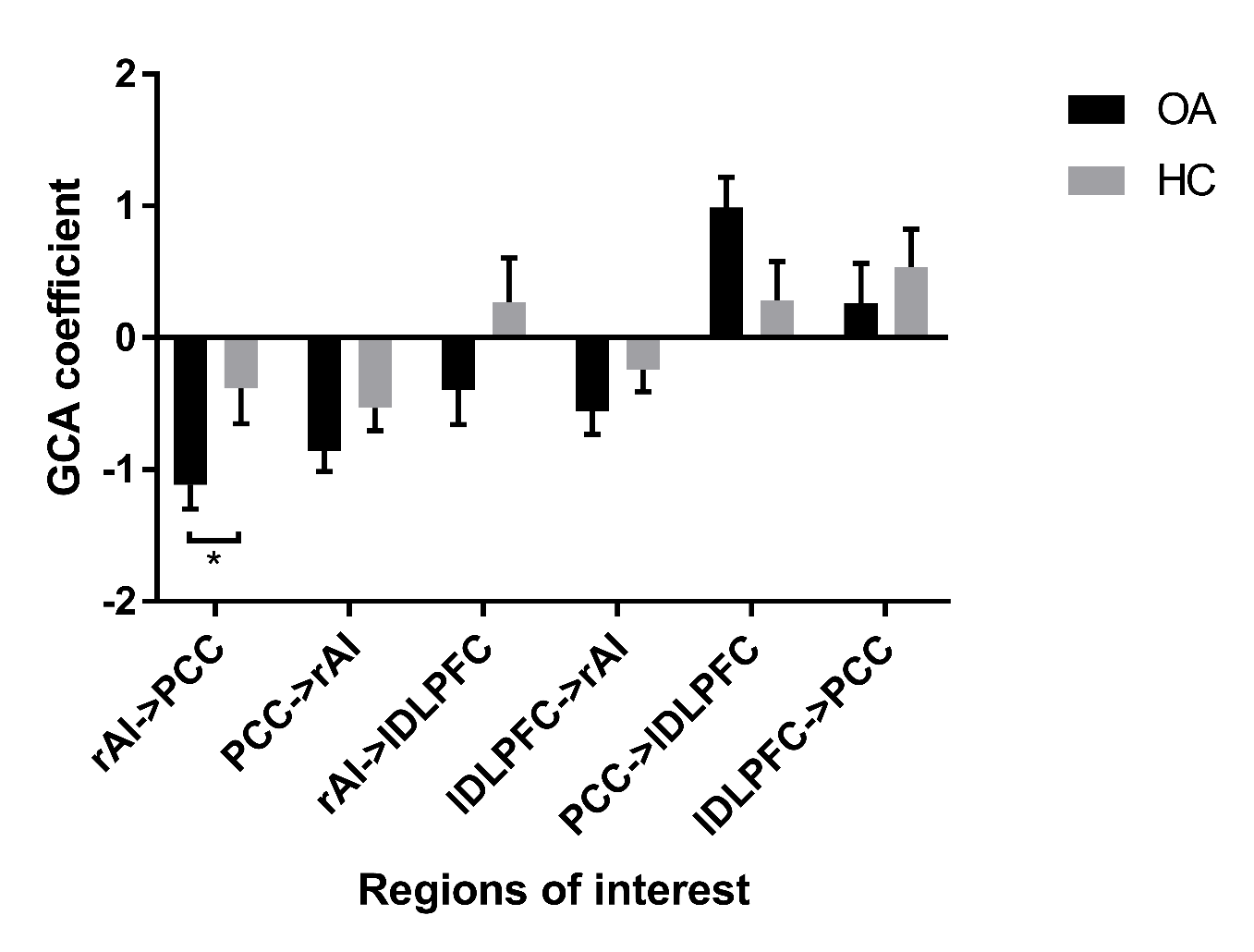 References:[1] Friedman L, Glover GH. Report on a multicenter fMRI quality assurance protocol. Journal of magnetic resonance imaging : JMRI 2006;23(6):827-839.[2] Jenkinson M, Bannister P, Brady M, Smith S. Improved optimization for the robust and accurate linear registration and motion correction of brain images. NeuroImage 2002;17(2):825-841.Supplementary table 1.  Significant clusters resulting from ICA analysis of all 44 subjectsSupplementary table 1.  Significant clusters resulting from ICA analysis of all 44 subjectsSupplementary table 1.  Significant clusters resulting from ICA analysis of all 44 subjectsSupplementary table 1.  Significant clusters resulting from ICA analysis of all 44 subjectsSupplementary table 1.  Significant clusters resulting from ICA analysis of all 44 subjectsSupplementary table 1.  Significant clusters resulting from ICA analysis of all 44 subjectsAnatomical regionsCluster extentXYZZ-scoreZ-scoreDMN   R. Middle frontal gyrus654942164810.210.2   R. Superior frontal gyrus2234449.179.17   R. Frontal pole1452327.587.58   R. Paracingulate gyrus644265.865.86   R. Lateral occipital cortex209448-623612.712.7   R. Posterior cingulate gyrus16956-522410.410.4   L. Cerebellum639-40-70-465.725.72   L. Angular gyrus363-50-58306.276.27   R. Middle temporal gyrus24464-32-165.385.38   R. Postcentral gyrus120-44-20484.24.2   L. Superior frontal gyrus385480603.833.83CEN   R. Supramarginal gyrus367760-303810.210.2   R. Precuneus12-58585.885.88   R. Planum temporale64-24103.083.08   L. Supramarginal gyrus2157-58-36329.689.68   R. Posterior cingulate gyrus44710-34425.385.38   R. Middle frontal gyrus3853634345.075.07   L. Precuneus236-10-60584.824.82   R. Inferior temporal gyrus10754-54-84.384.38SN   R. Anterior cingulate gyrus3211438129.789.78   R. Heschl’s gyrus46848-1045.985.98   L. Heschl’s gyrus216-42-1885.525.52   Brainstem50-38-263.273.27Images were thresholded at Z>3.0 and reported in MNI152 standard space. Key: DMN – Default mode network, SN – Salience network, CEN – Central executive network, L. – Left, R. – Right. Images were thresholded at Z>3.0 and reported in MNI152 standard space. Key: DMN – Default mode network, SN – Salience network, CEN – Central executive network, L. – Left, R. – Right. Images were thresholded at Z>3.0 and reported in MNI152 standard space. Key: DMN – Default mode network, SN – Salience network, CEN – Central executive network, L. – Left, R. – Right. Images were thresholded at Z>3.0 and reported in MNI152 standard space. Key: DMN – Default mode network, SN – Salience network, CEN – Central executive network, L. – Left, R. – Right. Images were thresholded at Z>3.0 and reported in MNI152 standard space. Key: DMN – Default mode network, SN – Salience network, CEN – Central executive network, L. – Left, R. – Right. Images were thresholded at Z>3.0 and reported in MNI152 standard space. Key: DMN – Default mode network, SN – Salience network, CEN – Central executive network, L. – Left, R. – Right. Supplementary table 2.Supplementary table 2.Supplementary table 2.Supplementary table 2.Supplementary table 2.Supplementary table 2.Supplementary table 2.Supplementary table 2.Supplementary table 2.Supplementary table 2.Supplementary table 2.Supplementary table 2.Demographics of osteoarthritis patientsDemographics of osteoarthritis patientsDemographics of osteoarthritis patientsDemographics of osteoarthritis patientsDemographics of osteoarthritis patientsDemographics of osteoarthritis patientsDemographics of osteoarthritis patientsDemographics of osteoarthritis patientsDemographics of osteoarthritis patientsDemographics of osteoarthritis patientsDemographics of osteoarthritis patientsDemographics of osteoarthritis patientsParticipantAgeSex Pain DurationVASBDIS-AnxT-AnxPCSMc-SMc-AMc-E154f3826515255601259f25559NANANANANANA359f33511625241022471f14501101111201570f1030192228172222681f3060111316161100772m120410121000863f200131831241202956m102051313210011067m10071515710001180m101081022811111284m2601715351214021357m10108211717021463m9001711100001561m1102101576011663m5101101424011765f630101519141051865m33241018616241965f7.5401314181519412072f581426253415132171m48610111511422272f2700112315NANANA2377m20701012213816022456f10.0011131615012565f2.560.019202628020Legend: Sex is keyed in as m=male and f=female, VAS – visual analogue score (0-100), BDI – Beck’s depression index, S-Anx – State Anxiety, T-Anx – Trait anxiety, PCS – Pain catastrophizing scale, Mc-S –  McGill pain questionnaire sensory subscore, Mc-A –  McGill pain questionnaire affective subscore, Mc-E – McGill pain questionnaire evaluative subscore, NA – score not available.Legend: Sex is keyed in as m=male and f=female, VAS – visual analogue score (0-100), BDI – Beck’s depression index, S-Anx – State Anxiety, T-Anx – Trait anxiety, PCS – Pain catastrophizing scale, Mc-S –  McGill pain questionnaire sensory subscore, Mc-A –  McGill pain questionnaire affective subscore, Mc-E – McGill pain questionnaire evaluative subscore, NA – score not available.Legend: Sex is keyed in as m=male and f=female, VAS – visual analogue score (0-100), BDI – Beck’s depression index, S-Anx – State Anxiety, T-Anx – Trait anxiety, PCS – Pain catastrophizing scale, Mc-S –  McGill pain questionnaire sensory subscore, Mc-A –  McGill pain questionnaire affective subscore, Mc-E – McGill pain questionnaire evaluative subscore, NA – score not available.Legend: Sex is keyed in as m=male and f=female, VAS – visual analogue score (0-100), BDI – Beck’s depression index, S-Anx – State Anxiety, T-Anx – Trait anxiety, PCS – Pain catastrophizing scale, Mc-S –  McGill pain questionnaire sensory subscore, Mc-A –  McGill pain questionnaire affective subscore, Mc-E – McGill pain questionnaire evaluative subscore, NA – score not available.Legend: Sex is keyed in as m=male and f=female, VAS – visual analogue score (0-100), BDI – Beck’s depression index, S-Anx – State Anxiety, T-Anx – Trait anxiety, PCS – Pain catastrophizing scale, Mc-S –  McGill pain questionnaire sensory subscore, Mc-A –  McGill pain questionnaire affective subscore, Mc-E – McGill pain questionnaire evaluative subscore, NA – score not available.Legend: Sex is keyed in as m=male and f=female, VAS – visual analogue score (0-100), BDI – Beck’s depression index, S-Anx – State Anxiety, T-Anx – Trait anxiety, PCS – Pain catastrophizing scale, Mc-S –  McGill pain questionnaire sensory subscore, Mc-A –  McGill pain questionnaire affective subscore, Mc-E – McGill pain questionnaire evaluative subscore, NA – score not available.Legend: Sex is keyed in as m=male and f=female, VAS – visual analogue score (0-100), BDI – Beck’s depression index, S-Anx – State Anxiety, T-Anx – Trait anxiety, PCS – Pain catastrophizing scale, Mc-S –  McGill pain questionnaire sensory subscore, Mc-A –  McGill pain questionnaire affective subscore, Mc-E – McGill pain questionnaire evaluative subscore, NA – score not available.Legend: Sex is keyed in as m=male and f=female, VAS – visual analogue score (0-100), BDI – Beck’s depression index, S-Anx – State Anxiety, T-Anx – Trait anxiety, PCS – Pain catastrophizing scale, Mc-S –  McGill pain questionnaire sensory subscore, Mc-A –  McGill pain questionnaire affective subscore, Mc-E – McGill pain questionnaire evaluative subscore, NA – score not available.Legend: Sex is keyed in as m=male and f=female, VAS – visual analogue score (0-100), BDI – Beck’s depression index, S-Anx – State Anxiety, T-Anx – Trait anxiety, PCS – Pain catastrophizing scale, Mc-S –  McGill pain questionnaire sensory subscore, Mc-A –  McGill pain questionnaire affective subscore, Mc-E – McGill pain questionnaire evaluative subscore, NA – score not available.Legend: Sex is keyed in as m=male and f=female, VAS – visual analogue score (0-100), BDI – Beck’s depression index, S-Anx – State Anxiety, T-Anx – Trait anxiety, PCS – Pain catastrophizing scale, Mc-S –  McGill pain questionnaire sensory subscore, Mc-A –  McGill pain questionnaire affective subscore, Mc-E – McGill pain questionnaire evaluative subscore, NA – score not available.Legend: Sex is keyed in as m=male and f=female, VAS – visual analogue score (0-100), BDI – Beck’s depression index, S-Anx – State Anxiety, T-Anx – Trait anxiety, PCS – Pain catastrophizing scale, Mc-S –  McGill pain questionnaire sensory subscore, Mc-A –  McGill pain questionnaire affective subscore, Mc-E – McGill pain questionnaire evaluative subscore, NA – score not available.Legend: Sex is keyed in as m=male and f=female, VAS – visual analogue score (0-100), BDI – Beck’s depression index, S-Anx – State Anxiety, T-Anx – Trait anxiety, PCS – Pain catastrophizing scale, Mc-S –  McGill pain questionnaire sensory subscore, Mc-A –  McGill pain questionnaire affective subscore, Mc-E – McGill pain questionnaire evaluative subscore, NA – score not available.Supplementary table 3.Supplementary table 3.Medicines of osteoarthritis patientsMedicines of osteoarthritis patientsParticipantMedication1tranexamic acid2None taken3None taken4Paracetamol (2 x 500 mg) 3 hours prior to visit5Losartan (25 mg), bendroflumethiazide (2.5 mg), prochlorperazine6None taken7atropine eye drops, maxidex and cosopt eye drops, hypermellose eye drops, latanoprost drops8Paracetamol (1000 mg) 8 hours prior to visit9None taken10Glucosamine (100mg), bendroflumethiazide (2.5mg), simvastatin (20mg), contiflow (400 microg)11Amlodipine (5mg)12Aspirin (75mg-4 hours prior to visit), paracetamol (x8 last 24h, last taken 4 hours prior to visit), simvastatin (40mg)13None taken14Paracetamol (1000mg – taken 2.5 hours prior to visit), aspirin (75mg – taken 4.5 hours prior to visit), co-codamol (2 x 500/30mg – taken 15 hours prior to visit), lansoprazole (20mg), glucosamine (1000mg)15None taken16None taken17None taken18Bendroflumethiazide (2.5 mg), amlodipine (5 mg), ventolin, tiopsol eye drops, predsol eye drops, antibiotic eye drop19Paracetamol (2x500mg – taken 4 hours prior to visit), lansoprazole (30mg), losartan20Ramipril (10mg), Atorvastatin (10mg)21Felodipine (10mg), Ramipril (10mg), Atenolol (100mg), Furosemide (40mg), Warfarin (1.5mg), Candesartan (16mg), Gliclazide (80mg), Doxazosin (4mg), Spironolactone (4mg), Simvastatin22Oxybutynin (10mg)23Paracetamol (1000mg – taken 1 hour prior to study visit), co-codamol (2x30/500mg- taken 16 hours prior to study visit)24None taken25Amlodipine (5mg)Supplementary Table 4Supplementary Table 4Supplementary Table 4Supplementary Table 4Supplementary Table 4Supplementary Table 4Supplementary Table 4Demographics of healthy participantsDemographics of healthy participantsDemographics of healthy participantsDemographics of healthy participantsDemographics of healthy participantsDemographics of healthy participantsDemographics of healthy participantsParticipantAgeSexBDIS-AnxT-AnxPCS159F010167270F1142316359F4101111465M1191618568M110219657MNA10110751F0101622866F111125958F1NA1771059M42314151157F0121771255F01520131360F01118291469F31020181572M11016171667M111723121769MNANANA241870M3131381980F12162123Legend: Sex is keyed in as m=male and f=female, BDI – Beck’s depression index, S-Anx – State Anxiety, T-Anx – Trait anxiety, PCS – Pain catastrophizing scale, NA – score not available.Legend: Sex is keyed in as m=male and f=female, BDI – Beck’s depression index, S-Anx – State Anxiety, T-Anx – Trait anxiety, PCS – Pain catastrophizing scale, NA – score not available.Legend: Sex is keyed in as m=male and f=female, BDI – Beck’s depression index, S-Anx – State Anxiety, T-Anx – Trait anxiety, PCS – Pain catastrophizing scale, NA – score not available.Legend: Sex is keyed in as m=male and f=female, BDI – Beck’s depression index, S-Anx – State Anxiety, T-Anx – Trait anxiety, PCS – Pain catastrophizing scale, NA – score not available.Legend: Sex is keyed in as m=male and f=female, BDI – Beck’s depression index, S-Anx – State Anxiety, T-Anx – Trait anxiety, PCS – Pain catastrophizing scale, NA – score not available.Legend: Sex is keyed in as m=male and f=female, BDI – Beck’s depression index, S-Anx – State Anxiety, T-Anx – Trait anxiety, PCS – Pain catastrophizing scale, NA – score not available.Legend: Sex is keyed in as m=male and f=female, BDI – Beck’s depression index, S-Anx – State Anxiety, T-Anx – Trait anxiety, PCS – Pain catastrophizing scale, NA – score not available.Supplementary Table 5Supplementary Table 5Medications of healthy participantsMedications of healthy participantsParticipantMedications1None taken2None taken3None taken4Eye drops for Glaucoma5None taken6None taken7None taken8None taken9None taken10None taken11None taken12None taken13#Paracetamol (500 mg - 14.5 hours before visit), losartan (100mg, 4.5 hour prior to visit), bendroflumethiazide (2.5mg,  4.5 hours prior to visit), omeprazole (20mg, 4.5 hours prior to visit)	14Fexfenadine (antihistamine, 3 hours prior to visit)15None taken16Simvastatin (40 mg, 18 hours prior to visit), valsartan (40 mg, 18 hours prior to visit), lacidipine (4 mg, 18 hours prior to visit)17ramipril	 (5 mg), bendroflumethiazide (5 mg), amlodipine (5mg)18Simavastatin (25mg, 15 hours prior to visit)19None takenLegend: Sex is keyed in as m=male and f=female, BDI – Beck’s depression index, S-Anx – State Anxiety, T-Anx – Trait anxiety, PCS – Pain catastrophizing scale, NA – score not available. #This subject reported having had a fall 9 weeks prior to scanning and suffered from a sore shoulder. The paracetamol had been taken prior to sleeping the night before the afternoon scan and so likely had been taken to aid sleeping and had little to no efficacy by time of scanning. Legend: Sex is keyed in as m=male and f=female, BDI – Beck’s depression index, S-Anx – State Anxiety, T-Anx – Trait anxiety, PCS – Pain catastrophizing scale, NA – score not available. #This subject reported having had a fall 9 weeks prior to scanning and suffered from a sore shoulder. The paracetamol had been taken prior to sleeping the night before the afternoon scan and so likely had been taken to aid sleeping and had little to no efficacy by time of scanning. 